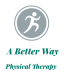 RECEPTION OF LIMITS AND OPTIONS FOR TREATMENT FROM A BETTER WAY PHYSICAL THERAPY LLCMary “Beth” Genday PT MHS has chosen to start the company A Better Way Physical Therapy LLC as a sole proprietorship in an effort to provide one on one, personalized care to her patients.  Thus she does not employ Other Physical Therapists, Assistants (PTAs) or technicians to cover for her.  By starting care through A Better Way Physical Therapy LLC, Mary Beth Genday is the only professional you will see and legally, if using your insurance, the only provider who can bill for your care.The benefit of this is personalized one on one care for your condition.However, should Mary Beth Genday die or become incapacitated, you will need to seek Physical Therapy care elsewhere.  Incapacitation can include but is not limited to  Mary Beth Genday’s own person but also that of extended relation. By signing below, you are acknowledging: The method you prefer if appointments need to be rescheduled or truncated and for appointment reminders Reception of  a copy of alternate places you can receive care.   With your permission, Mary Beth Genday or her designated can and will forward any and all information related to your care to the provider of your choice to help ensure optimal care and minimal disruption.PLEASE CHECK HIGHEST PRIORITY COMMUNICATION METHOD FOR APPOINTMENT REMINDERS AND COMMUNICATIONS.  BY MAKING THIS CHOICE YOU AGREE TO HAVING APPOINTMENT RELATED INFORMATION LEFT ON THIS MEDIUM.____ CELL Phone with voice message option____ HOME Phone with voice message option____ TEXT____ EmailPrinted NAME_____________________________________________________         __________________________Signature								DateOPTIONS FOR PHYSICAL THERAPY CARE  Grace Rehab La Follette TN  423-566-2250Benchmark Physical Therapy La Follette TN 423-566-2356Benchmark Physical Therapy Clinton TN  865-457-0192Maximum Potential Physical therapy Jellcio, TN 423-372-0078PT Solutions Physical Therapy Jellico, TN 423-784-1286Pinnacle Performance Physical Therapy Harrogate, TN 423-869-9923Cora Physical Therapy Clinton, TN  865-457-1649